                                      	                       PROJECT ASSISTANCE GRANT								                                            	          GUIDELINES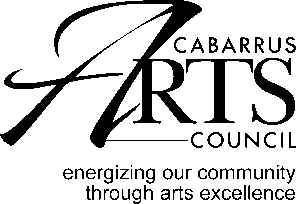 PurposeNon-arts non-profit organizations may apply for Project Assistance Grants.  The purpose of this grant is to support programs of artistic merit that have community or statewide impact.  Project Assistance Grants support exemplary forms of artistic expression in a variety of artistic disciplines. Application Deadline: August 14 at 4:00EligibilityOrganizations that meet the eligibility requirements may apply for Project Assistance Grants, however eligibility does not guarantee funding.	An eligible organization:Has tax-exempt statusIs not an arts organization (Please see Arts Organization Grant)Is not an educational institution (Please see Arts Education Grant)  Is not a religious institutionProject Assistance Grants may not be used to fund history programs. Project TimelineFunded projects should be completed between July 1and June 30 of the current year.Matching RequirementsOrganizations may apply for up to 50% of the cost of the project.Grant funds must be matched in cash.  In-kind contributions may not be considered for matching purposes, but may be documented as additional evidence of support.Funding RequirementsProject Assistance Grants may support artistic expenses directly related to the proposed project. Allowable fees may include artist fees, marketing, promotion, travel, contractual fees, rental or purchase of equipment and other project-related costs.Organizations may apply for only one arts council grant per yearProject Assistance Grants fund project costs and may NOT be used for:		1. Administrative staff or general operating expenses		2. Activities concurrent with the project that are not arts-related		3. Food or beverages for hospitality or entertainment functions4. Capital expenditures5. Fundraising events                                      	                      		     PROJECT ASSISTANCE GRANT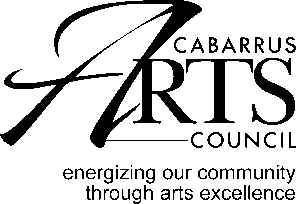 												 GUIDELINES Application ProcedurePlease email application and all attachments to: info@cabarrusartscouncil.org. Hand deliver one printed application and attachments to: Cabarrus Arts Council 65 Union Street South, Concord, NC ScheduleDeadline for Emailed and printed applications:  4:00 pm on August 14. This is not a postmark deadline.Late or incomplete applications will not be acceptedMay 15  Final reports are due no later than 4:00 on May 15.When the dates fall on a weekend, the due date will be the following Monday.